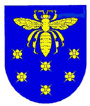 VARĖNOS ŠVIETIMO CENTRASKodas 195328546, J. Basanavičiaus g. 9, 65183 Varėna, tel. (8 310) 31 534, faks. (8 310) 31 330el. p. svietimo.centras@varena.ltUgdymo įstaigų vadovamsSPALIO MĖN. TEIKIAMŲ PASLAUGŲ PLANAS 2022 m. rugsėjo 29 d. Nr. V-5- 227                                                                                                                                                                                                                                                                                                                                                                                                                                                            VarėnaDirektorius		                              			                                		 Raimondas ŽilinskasI. Stadalnykienė(8 310) 31 534Eil. Nr.Eil. Nr.Renginio/susitikimo tema ir lektoriusRenginio/susitikimo tema ir lektoriusRenginio/susitikimo tema ir lektoriusRenginio/susitikimo tema ir lektoriusData/laikasVieta/Prisijungimo platformaAtsakingas asmuo/kontaktaiPEDAGOGŲ KOMPETENCIJŲ TOBULINIMO VEIKLA PEDAGOGŲ KOMPETENCIJŲ TOBULINIMO VEIKLA PEDAGOGŲ KOMPETENCIJŲ TOBULINIMO VEIKLA PEDAGOGŲ KOMPETENCIJŲ TOBULINIMO VEIKLA PEDAGOGŲ KOMPETENCIJŲ TOBULINIMO VEIKLA PEDAGOGŲ KOMPETENCIJŲ TOBULINIMO VEIKLA PEDAGOGŲ KOMPETENCIJŲ TOBULINIMO VEIKLA PEDAGOGŲ KOMPETENCIJŲ TOBULINIMO VEIKLA PEDAGOGŲ KOMPETENCIJŲ TOBULINIMO VEIKLA SEMINARAISEMINARAISEMINARAISEMINARAISEMINARAISEMINARAISEMINARAISEMINARAISEMINARAI11Respublikinė ikimokyklinio ir priešmokyklinio meninio ugdymo (muzikos) pedagogų metodinė-praktinė konferencija „Augu su muzika“. Informaciją apie konferenciją teikia Varėnos ,,Žilvičio“ vaikų lopšelio-darželio meninio ugdymo (muzikos) mokytojas Nerijus Bakula, tel. +370 675 40043 arba el. paštu nerijus.bakula@gmail.comRespublikinė ikimokyklinio ir priešmokyklinio meninio ugdymo (muzikos) pedagogų metodinė-praktinė konferencija „Augu su muzika“. Informaciją apie konferenciją teikia Varėnos ,,Žilvičio“ vaikų lopšelio-darželio meninio ugdymo (muzikos) mokytojas Nerijus Bakula, tel. +370 675 40043 arba el. paštu nerijus.bakula@gmail.comRespublikinė ikimokyklinio ir priešmokyklinio meninio ugdymo (muzikos) pedagogų metodinė-praktinė konferencija „Augu su muzika“. Informaciją apie konferenciją teikia Varėnos ,,Žilvičio“ vaikų lopšelio-darželio meninio ugdymo (muzikos) mokytojas Nerijus Bakula, tel. +370 675 40043 arba el. paštu nerijus.bakula@gmail.comRespublikinė ikimokyklinio ir priešmokyklinio meninio ugdymo (muzikos) pedagogų metodinė-praktinė konferencija „Augu su muzika“. Informaciją apie konferenciją teikia Varėnos ,,Žilvičio“ vaikų lopšelio-darželio meninio ugdymo (muzikos) mokytojas Nerijus Bakula, tel. +370 675 40043 arba el. paštu nerijus.bakula@gmail.com3 d. 9.30 val.Varėnos „Žilvičio“ vaikų lopšelyje-darželyjeEugenija Bušniauskienė,el. p. svietimo.centras@varena.ltTel. (8 310) 31 53422Fizinio ugdymo mokytojams, treneriams ir socialiniams pedagogams 6 val. teorinis-praktinis seminaras  „Profesionaliojo futbolo treniruotės praktika ir pritaikymas įtraukaus futbolo ir fizinio aktyvumo kontekste“.Lektoriai: Andrius Skerla, vyriausiais FC Hegelmann futbolo komandos treneris; Justinas Pagirskas, FC Hegelmann futbolo komandos atletinio rengimo treneris.Registracija vykdoma el. paštu:ng.lithuania@gmail.com Fizinio ugdymo mokytojams, treneriams ir socialiniams pedagogams 6 val. teorinis-praktinis seminaras  „Profesionaliojo futbolo treniruotės praktika ir pritaikymas įtraukaus futbolo ir fizinio aktyvumo kontekste“.Lektoriai: Andrius Skerla, vyriausiais FC Hegelmann futbolo komandos treneris; Justinas Pagirskas, FC Hegelmann futbolo komandos atletinio rengimo treneris.Registracija vykdoma el. paštu:ng.lithuania@gmail.com Fizinio ugdymo mokytojams, treneriams ir socialiniams pedagogams 6 val. teorinis-praktinis seminaras  „Profesionaliojo futbolo treniruotės praktika ir pritaikymas įtraukaus futbolo ir fizinio aktyvumo kontekste“.Lektoriai: Andrius Skerla, vyriausiais FC Hegelmann futbolo komandos treneris; Justinas Pagirskas, FC Hegelmann futbolo komandos atletinio rengimo treneris.Registracija vykdoma el. paštu:ng.lithuania@gmail.com Fizinio ugdymo mokytojams, treneriams ir socialiniams pedagogams 6 val. teorinis-praktinis seminaras  „Profesionaliojo futbolo treniruotės praktika ir pritaikymas įtraukaus futbolo ir fizinio aktyvumo kontekste“.Lektoriai: Andrius Skerla, vyriausiais FC Hegelmann futbolo komandos treneris; Justinas Pagirskas, FC Hegelmann futbolo komandos atletinio rengimo treneris.Registracija vykdoma el. paštu:ng.lithuania@gmail.com 4 d. 11.00 val.Kaune, Aukštaičių g. 51, LFF Kauno treniruočių centrasMarytė Keršienė,el. p. kersiene.varena@gmail.comsvietimo.centras@varena.ltTel. (8 310) 31 534;Mob. tel. (8 600) 1691033Etninės kultūros globos taryba kartu su Kauno tautinės kultūros centru rengia seminarą „Lietuvos etnografinių regionų pažinimo įtraukimas į etnokultūrinį ugdymą“, kuriame etninės kultūros ekspertai dalinsis žiniomis, reikalingomis ruošiantis penktajai Lietuvos mokinių etninės kultūros olimpiadai. Seminaras skirtas etninės kultūros, dailės, technologijų, lietuvių kalbos, istorijos bei kitų dalykų, neformaliojo švietimo mokytojams. REGISTRACIJA https://www.kpkc.lt/renginiai/lietuvos-etnografiniu-regionu-pazinimo-itraukimas-i-etnokulturini-ugdyma-pasirengimas-penktajai-lietuvos-mokiniu-etnines-kulturos-olimpiadai-6-val/Pažymėjimas - 3 Eur.Zoom platforma (nuoroda bus išsiųsta prisiregistravusiems asmenims)Plačiau https://ekgt.lt/naujienos/seminaras--pasirengimas-penktajai-lietuvos-mokiniu-etnines-kulturos-olimpiadai.htmlEtninės kultūros globos taryba kartu su Kauno tautinės kultūros centru rengia seminarą „Lietuvos etnografinių regionų pažinimo įtraukimas į etnokultūrinį ugdymą“, kuriame etninės kultūros ekspertai dalinsis žiniomis, reikalingomis ruošiantis penktajai Lietuvos mokinių etninės kultūros olimpiadai. Seminaras skirtas etninės kultūros, dailės, technologijų, lietuvių kalbos, istorijos bei kitų dalykų, neformaliojo švietimo mokytojams. REGISTRACIJA https://www.kpkc.lt/renginiai/lietuvos-etnografiniu-regionu-pazinimo-itraukimas-i-etnokulturini-ugdyma-pasirengimas-penktajai-lietuvos-mokiniu-etnines-kulturos-olimpiadai-6-val/Pažymėjimas - 3 Eur.Zoom platforma (nuoroda bus išsiųsta prisiregistravusiems asmenims)Plačiau https://ekgt.lt/naujienos/seminaras--pasirengimas-penktajai-lietuvos-mokiniu-etnines-kulturos-olimpiadai.htmlEtninės kultūros globos taryba kartu su Kauno tautinės kultūros centru rengia seminarą „Lietuvos etnografinių regionų pažinimo įtraukimas į etnokultūrinį ugdymą“, kuriame etninės kultūros ekspertai dalinsis žiniomis, reikalingomis ruošiantis penktajai Lietuvos mokinių etninės kultūros olimpiadai. Seminaras skirtas etninės kultūros, dailės, technologijų, lietuvių kalbos, istorijos bei kitų dalykų, neformaliojo švietimo mokytojams. REGISTRACIJA https://www.kpkc.lt/renginiai/lietuvos-etnografiniu-regionu-pazinimo-itraukimas-i-etnokulturini-ugdyma-pasirengimas-penktajai-lietuvos-mokiniu-etnines-kulturos-olimpiadai-6-val/Pažymėjimas - 3 Eur.Zoom platforma (nuoroda bus išsiųsta prisiregistravusiems asmenims)Plačiau https://ekgt.lt/naujienos/seminaras--pasirengimas-penktajai-lietuvos-mokiniu-etnines-kulturos-olimpiadai.htmlEtninės kultūros globos taryba kartu su Kauno tautinės kultūros centru rengia seminarą „Lietuvos etnografinių regionų pažinimo įtraukimas į etnokultūrinį ugdymą“, kuriame etninės kultūros ekspertai dalinsis žiniomis, reikalingomis ruošiantis penktajai Lietuvos mokinių etninės kultūros olimpiadai. Seminaras skirtas etninės kultūros, dailės, technologijų, lietuvių kalbos, istorijos bei kitų dalykų, neformaliojo švietimo mokytojams. REGISTRACIJA https://www.kpkc.lt/renginiai/lietuvos-etnografiniu-regionu-pazinimo-itraukimas-i-etnokulturini-ugdyma-pasirengimas-penktajai-lietuvos-mokiniu-etnines-kulturos-olimpiadai-6-val/Pažymėjimas - 3 Eur.Zoom platforma (nuoroda bus išsiųsta prisiregistravusiems asmenims)Plačiau https://ekgt.lt/naujienos/seminaras--pasirengimas-penktajai-lietuvos-mokiniu-etnines-kulturos-olimpiadai.html13 d.Zoom platformojeEugenija Bušniauskienė,el. p. svietimo.centras@varena.ltTel. (8 310) 31 53444Lietuvių kalbos ir literatūros, istorijos mokytojams respublikinė konferencija „Vincas Krėvė. Ryšio paieškos. Literatūriniai ir kultūriniai ryšiai“, skirta rašytojo 140-osioms gimimo metinėms paminėti. Po konferencijos 14:00 val. iškilmingas V. Krėvės premijos įteikimas Subartonyse.Maloniai prašome mokytojus dalyvauti ir registruotis Varėnos švietimo centre tel. (8-310) 31 534 arba interneto svetainėje  https://www.varenossc.lt/lietuviu-kalbos-ir-literaturos-istorijos-mokytojams-respublikine-konferencija-vincas-kreve-rysio-paieskos-literaturiniai-ir-kulturiniai-rysiai/  iki  spalio 12 d.  Čia rasite ir konferencijos programą.Bus galima papietauti Merkinės Vinco Krėvės gimnazijoje (kaina 2-3 eurai), apie tai iš anksto pranešus nurodytais kontaktais: Marytė Keršienė, tel. +370 60016910, el. paštas  kersiene.varena@gmail.com.Už pietus konferencijos dalyviai susimoka patys.Iškilus klausimams kreiptis į Ritą Černiauskienę, tel. +370 616 75 214, el. paštas rytacer@gmail.com .Dalyviams bus išduodami kvalifikacijos kėlimo pažymėjimai, kurių kaina 1 Eur. Lietuvių kalbos ir literatūros, istorijos mokytojams respublikinė konferencija „Vincas Krėvė. Ryšio paieškos. Literatūriniai ir kultūriniai ryšiai“, skirta rašytojo 140-osioms gimimo metinėms paminėti. Po konferencijos 14:00 val. iškilmingas V. Krėvės premijos įteikimas Subartonyse.Maloniai prašome mokytojus dalyvauti ir registruotis Varėnos švietimo centre tel. (8-310) 31 534 arba interneto svetainėje  https://www.varenossc.lt/lietuviu-kalbos-ir-literaturos-istorijos-mokytojams-respublikine-konferencija-vincas-kreve-rysio-paieskos-literaturiniai-ir-kulturiniai-rysiai/  iki  spalio 12 d.  Čia rasite ir konferencijos programą.Bus galima papietauti Merkinės Vinco Krėvės gimnazijoje (kaina 2-3 eurai), apie tai iš anksto pranešus nurodytais kontaktais: Marytė Keršienė, tel. +370 60016910, el. paštas  kersiene.varena@gmail.com.Už pietus konferencijos dalyviai susimoka patys.Iškilus klausimams kreiptis į Ritą Černiauskienę, tel. +370 616 75 214, el. paštas rytacer@gmail.com .Dalyviams bus išduodami kvalifikacijos kėlimo pažymėjimai, kurių kaina 1 Eur. Lietuvių kalbos ir literatūros, istorijos mokytojams respublikinė konferencija „Vincas Krėvė. Ryšio paieškos. Literatūriniai ir kultūriniai ryšiai“, skirta rašytojo 140-osioms gimimo metinėms paminėti. Po konferencijos 14:00 val. iškilmingas V. Krėvės premijos įteikimas Subartonyse.Maloniai prašome mokytojus dalyvauti ir registruotis Varėnos švietimo centre tel. (8-310) 31 534 arba interneto svetainėje  https://www.varenossc.lt/lietuviu-kalbos-ir-literaturos-istorijos-mokytojams-respublikine-konferencija-vincas-kreve-rysio-paieskos-literaturiniai-ir-kulturiniai-rysiai/  iki  spalio 12 d.  Čia rasite ir konferencijos programą.Bus galima papietauti Merkinės Vinco Krėvės gimnazijoje (kaina 2-3 eurai), apie tai iš anksto pranešus nurodytais kontaktais: Marytė Keršienė, tel. +370 60016910, el. paštas  kersiene.varena@gmail.com.Už pietus konferencijos dalyviai susimoka patys.Iškilus klausimams kreiptis į Ritą Černiauskienę, tel. +370 616 75 214, el. paštas rytacer@gmail.com .Dalyviams bus išduodami kvalifikacijos kėlimo pažymėjimai, kurių kaina 1 Eur. Lietuvių kalbos ir literatūros, istorijos mokytojams respublikinė konferencija „Vincas Krėvė. Ryšio paieškos. Literatūriniai ir kultūriniai ryšiai“, skirta rašytojo 140-osioms gimimo metinėms paminėti. Po konferencijos 14:00 val. iškilmingas V. Krėvės premijos įteikimas Subartonyse.Maloniai prašome mokytojus dalyvauti ir registruotis Varėnos švietimo centre tel. (8-310) 31 534 arba interneto svetainėje  https://www.varenossc.lt/lietuviu-kalbos-ir-literaturos-istorijos-mokytojams-respublikine-konferencija-vincas-kreve-rysio-paieskos-literaturiniai-ir-kulturiniai-rysiai/  iki  spalio 12 d.  Čia rasite ir konferencijos programą.Bus galima papietauti Merkinės Vinco Krėvės gimnazijoje (kaina 2-3 eurai), apie tai iš anksto pranešus nurodytais kontaktais: Marytė Keršienė, tel. +370 60016910, el. paštas  kersiene.varena@gmail.com.Už pietus konferencijos dalyviai susimoka patys.Iškilus klausimams kreiptis į Ritą Černiauskienę, tel. +370 616 75 214, el. paštas rytacer@gmail.com .Dalyviams bus išduodami kvalifikacijos kėlimo pažymėjimai, kurių kaina 1 Eur. 19 d. 10.00 val.Registracija vyks nuo 9. 00 val.Merkinės kultūros centreMarytė Keršienė,el. p. kersiene.varena@gmail.comel. p. svietimo.centras@varena.ltTel. (8 310) 31 534;Mob. tel. (8 600) 1691055Muzikos mokytojams, dirbantiems pagal 5-8 klasių, priešmokyklinio ir pradinio ugdymo programas 40 val. programos mokymai „Nemokami IKT įrankiai muzikiniam ugdymui“. Lektorė – Jurgita Turlienė,  Vilniaus Maironio progimnazijos muzikos mokytoja metodininkė. Registruotis būtina iki spalio 31 d. interneto svetainėje  https://www.varenossc.lt/nemokami-ikt-irankiai-muzikiniam-ugdymui/ arba tel. (8 310) 31 534; mob. (8 600) 16910.Planuojama mokymų kaina 36 Eur. ir 1 Eur. už pažymėjimą.Muzikos mokytojams, dirbantiems pagal 5-8 klasių, priešmokyklinio ir pradinio ugdymo programas 40 val. programos mokymai „Nemokami IKT įrankiai muzikiniam ugdymui“. Lektorė – Jurgita Turlienė,  Vilniaus Maironio progimnazijos muzikos mokytoja metodininkė. Registruotis būtina iki spalio 31 d. interneto svetainėje  https://www.varenossc.lt/nemokami-ikt-irankiai-muzikiniam-ugdymui/ arba tel. (8 310) 31 534; mob. (8 600) 16910.Planuojama mokymų kaina 36 Eur. ir 1 Eur. už pažymėjimą.Muzikos mokytojams, dirbantiems pagal 5-8 klasių, priešmokyklinio ir pradinio ugdymo programas 40 val. programos mokymai „Nemokami IKT įrankiai muzikiniam ugdymui“. Lektorė – Jurgita Turlienė,  Vilniaus Maironio progimnazijos muzikos mokytoja metodininkė. Registruotis būtina iki spalio 31 d. interneto svetainėje  https://www.varenossc.lt/nemokami-ikt-irankiai-muzikiniam-ugdymui/ arba tel. (8 310) 31 534; mob. (8 600) 16910.Planuojama mokymų kaina 36 Eur. ir 1 Eur. už pažymėjimą.Muzikos mokytojams, dirbantiems pagal 5-8 klasių, priešmokyklinio ir pradinio ugdymo programas 40 val. programos mokymai „Nemokami IKT įrankiai muzikiniam ugdymui“. Lektorė – Jurgita Turlienė,  Vilniaus Maironio progimnazijos muzikos mokytoja metodininkė. Registruotis būtina iki spalio 31 d. interneto svetainėje  https://www.varenossc.lt/nemokami-ikt-irankiai-muzikiniam-ugdymui/ arba tel. (8 310) 31 534; mob. (8 600) 16910.Planuojama mokymų kaina 36 Eur. ir 1 Eur. už pažymėjimą.Mokymai vyktų lapkričio 8, 15, 22, 29 d. ir gruodžio 6, 13 d. nuo 15:00 val.Video konferencijų, mokymų, pasitarimų platforma ZOOMMarytė Keršienė,el. p. kersiene.varena@gmail.comel. p. svietimo.centras@varena.ltTel. (8 310) 31 534;Mob. tel. (8 600) 16910METODINIAI UŽSIĖMIMAIMETODINIAI UŽSIĖMIMAIMETODINIAI UŽSIĖMIMAIMETODINIAI UŽSIĖMIMAIMETODINIAI UŽSIĖMIMAIMETODINIAI UŽSIĖMIMAIMETODINIAI UŽSIĖMIMAIMETODINIAI UŽSIĖMIMAIMETODINIAI UŽSIĖMIMAI11111Varėnos rajono ugdymo įstaigų fizinio ugdymo mokytojams metodinis užsiėmimas.Metodinio būrelio pirmininko rinkimai. Metodinio būrelio 2021-2022 m. m. veiklos aptarimas. Veiklos planavimas 2022-2023 m. m. Pranešimą „Fizinio ugdymo turinio atnaujinimo naujovės“ skaitys Vilma Saulynienė, Varėnos „Ąžuolo“ gimnazijos kūno kultūros mokytoja metodininkė.4 d. 15.00 val.Varėnos švietimo centro konferencijų salėjeMarytė Keršienė,el. p. kersiene.varena@gmail.comel. p. svietimo.centras@varena.ltTel. (8 310) 31 534;Mob. tel. (8 600) 1691022222Varėnos rajono bendrojo ugdymo įstaigų gamtos mokslų mokytojams metodinis užsiėmimas. Veiklų planavimas 2022-2023 m. m. Pranešimą ,,Biologijos ugdymo turinio atnaujinimo naujovės“ skaitys Ramunė Marcinkevičienė, Varėnos r. Valkininkų gimnazijos biologijos mokytoja metodininkė.11 d. 15.00 val.Zoom platformojeEugenija Bušniauskienė,el. p. svietimo.centras@varena.ltTel. (8 310) 31 53433333Varėnos rajono ugdymo įstaigų tiksliųjų mokslų (matematikos, informacinių technologijų) mokytojams metodinis užsiėmimas.Metodinio būrelio 2021-2022 m. m. veiklos aptarimas. Veiklos planavimas 2022-2023 m. m.Pranešimą „Interaktyvus mokymas: Liveworksheet galimybės“ skaitys Rima Čeplikienė, „Ryto“ progimnazijos informacinių technologijų mokytoja metodininkė18 d.15.00 val.Varėnos „Ryto“ progimnazijoje informacinių technologijų kabinete (3 aukštas)Marytė Keršienė,el. p. kersiene.varena@gmail.comel. p. svietimo.centras@varena.ltTel. (8 310) 31 534;Mob. tel. (8 600) 1691044444Varėnos rajono ugdymo įstaigų menų (muzikos, dailės, technologijų) mokytojams metodinis užsiėmimas Metodinio būrelio 2021-2022 m. m. veiklos aptarimas. Veiklos planavimas 2022-2023 m. m. Metodinės priemonės – dainų ir akompanimento rinkinio „Spyglio muzika“, žodžiai Anzelmo Matučio, muzika Nerijaus Bakulos pristatymas, aptarimas bei aprobavimas.Metodinę priemonę pristatys Nerijus Bakula, Varėnos Jadvygos Čiurlionytės menų mokyklos neformaliojo švietimo muzikos mokytojas metodininkas ir „Žilvičio“ vaikų lopšelio-darželio meninio ugdymo mokytojas metodininkasPranešimą „Technologijų ugdymo turinio kaita“ skaitys Dalia Abramavičienė, Varėnos „Ryto“ progimnazijos technologijų vyr. mokytoja20 d. 15.00 val.Video konferencijų, mokymų, pasitarimų platforma ZOOMMarytė Keršienė,el. p. kersiene.varena@gmail.comel. p. svietimo.centras@varena.ltTel. (8 310) 31 534;Mob. tel. (8 600) 1691055555Menų mokyklų 1-8 klasių mokiniams III respublikinis jaunųjų pianistų konkursas „Lietuvos šalelėj“, skirtas Jadvygai Čiurlionytei atminti. Meistriškumo pamokos.Dalyvių perklausa nuo 11 val.27 d. 11 val. Dalyvių registracija 10-11 val.Varėnos Jadvygos Čiurlionytės menų mokyklojeMarytė Keršienė,el. p. kersiene.varena@gmail.comel. p. svietimo.centras@varena.ltTel. (8 310) 31 534;Mob. tel. (8 600) 1691066666Varėnos rajono bendrojo ugdymo įstaigų socialinių mokslų mokytojams metodinis užsiėmimas. Veiklų planavimas 2022-2023 m. m. Pranešimą ,,Geografijos ugdymo turinio atnaujinimo naujovės“ skaitys Eglė Rimkutė, Varėnos r. Valkininkų gimnazijos geografijos vyresnioji mokytoja.Pranešimą ,,Istorijos ir pilietiškumo pagrindų mokytojų dalykinių kompetencijų tobulinimas“ skaitys Daiva Tamulevičienė, Varėnos r. Valkininkų gimnazijos istorijos mokytoja metodininkė.27 d. 15.00 val.Zoom platformojeEugenija Bušniauskienė,el. p. svietimo.centras@varena.ltTel. (8 310) 31 53477777Varėnos r. bendrojo ugdymo įstaigų pradinių klasių mokytojams metodinis užsiėmimas. Veiklų planavimas 2022-2023 m.m. Pranešimą ,, Pradinių klasių ugdymo turinio atnaujinimo naujovės“ skaitys Rasa Alekšiūnienė, Varėnos r. Merkinės Vinco Krėvės gimnazijos pradinių klasių mokytoja metodininkė.31 d. 10.00 val.Zoom platformojeEugenija Bušniauskienė,el. p. svietimo.centras@varena.ltTel. (8 310) 31 534PARODAPARODAPARODAPARODAPARODAPARODAPARODAPARODAPARODA111Respublikinė virtuali ikimokyklinio ir priešmokyklinio ugdymo vaikų ir pedagogų kūrybinių darbelių paroda ,,Grybukas stogiukas“. Respublikinė virtuali ikimokyklinio ir priešmokyklinio ugdymo vaikų ir pedagogų kūrybinių darbelių paroda ,,Grybukas stogiukas“. Respublikinė virtuali ikimokyklinio ir priešmokyklinio ugdymo vaikų ir pedagogų kūrybinių darbelių paroda ,,Grybukas stogiukas“. Spalio 5-20 dienomisVarėnos švietimo centro ir „Žilvičio“ lopšelio-darželio interneto svetainėseEugenija Bušniauskienė,el. p. svietimo.centras@varena.ltTel. (8 310) 31 534KURSAIKURSAIKURSAIKURSAIKURSAIKURSAIKURSAIKURSAIKURSAI11Bendruomenei vykdomi 100 ak. val. anglų kalbos kursai ,,Komunikacija anglų kalba A1 lygis“. Lektorė – Neringa Akulavičienė, Varėnos r. Valkininkų gimnazijos anglų kalbos vyresnioji mokytoja.Bendruomenei vykdomi 100 ak. val. anglų kalbos kursai ,,Komunikacija anglų kalba A1 lygis“. Lektorė – Neringa Akulavičienė, Varėnos r. Valkininkų gimnazijos anglų kalbos vyresnioji mokytoja.Bendruomenei vykdomi 100 ak. val. anglų kalbos kursai ,,Komunikacija anglų kalba A1 lygis“. Lektorė – Neringa Akulavičienė, Varėnos r. Valkininkų gimnazijos anglų kalbos vyresnioji mokytoja.Bendruomenei vykdomi 100 ak. val. anglų kalbos kursai ,,Komunikacija anglų kalba A1 lygis“. Lektorė – Neringa Akulavičienė, Varėnos r. Valkininkų gimnazijos anglų kalbos vyresnioji mokytoja.Mokymų pradžia spalio 4 d.Antradieniais, ketvirtadieniais17.15 val.Varėnos švietimo centro mažojoje salėjeMarytė Keršienė,el. p. kersiene.varena@gmail.comel. p. svietimo.centras@varena.ltTel. (8 310) 31 53422Bendruomenei vykdomi 100 ak. val. anglų kalbos kursai ,,Komunikacija anglų kalba B1 lygis“. Lektorė – Ramunė Kašėtienė, Varėnos „Ąžuolo“ gimnazijos anglų kalbos vyresnioji mokytoja.Bendruomenei vykdomi 100 ak. val. anglų kalbos kursai ,,Komunikacija anglų kalba B1 lygis“. Lektorė – Ramunė Kašėtienė, Varėnos „Ąžuolo“ gimnazijos anglų kalbos vyresnioji mokytoja.Bendruomenei vykdomi 100 ak. val. anglų kalbos kursai ,,Komunikacija anglų kalba B1 lygis“. Lektorė – Ramunė Kašėtienė, Varėnos „Ąžuolo“ gimnazijos anglų kalbos vyresnioji mokytoja.Bendruomenei vykdomi 100 ak. val. anglų kalbos kursai ,,Komunikacija anglų kalba B1 lygis“. Lektorė – Ramunė Kašėtienė, Varėnos „Ąžuolo“ gimnazijos anglų kalbos vyresnioji mokytoja.Mokymų pradžia spalio 3 d.Pirmadieniais, ketvirtadieniais17.15 val.Varėnos švietimo centro konferencijų salėjeMarytė Keršienė,el. p. kersiene.varena@gmail.comel. p. svietimo.centras@varena.ltTel. (8 310) 31 53433Renkama grupė į nemokamus lietuvių kalbos pradmenų mokymus pagal 40 val. programą „Komunikacija lietuvių kalba A1 lygis“. Į mokymus kviečiame registruotis nuo karo bėgančius suaugusius ukrainiečius, apsigyvenusius Varėnos rajono savivaldybėje.Planuojama mokymų pradžia lapkričio mėn.Mokymai vyktų kontaktiniu būdu Varėnos švietimo centre.Registruotis iki spalio 28 dienos tel. +370 310 31 534 arba el. paštu svietimo.centras@varena.lt.Renkama grupė į nemokamus lietuvių kalbos pradmenų mokymus pagal 40 val. programą „Komunikacija lietuvių kalba A1 lygis“. Į mokymus kviečiame registruotis nuo karo bėgančius suaugusius ukrainiečius, apsigyvenusius Varėnos rajono savivaldybėje.Planuojama mokymų pradžia lapkričio mėn.Mokymai vyktų kontaktiniu būdu Varėnos švietimo centre.Registruotis iki spalio 28 dienos tel. +370 310 31 534 arba el. paštu svietimo.centras@varena.lt.Renkama grupė į nemokamus lietuvių kalbos pradmenų mokymus pagal 40 val. programą „Komunikacija lietuvių kalba A1 lygis“. Į mokymus kviečiame registruotis nuo karo bėgančius suaugusius ukrainiečius, apsigyvenusius Varėnos rajono savivaldybėje.Planuojama mokymų pradžia lapkričio mėn.Mokymai vyktų kontaktiniu būdu Varėnos švietimo centre.Registruotis iki spalio 28 dienos tel. +370 310 31 534 arba el. paštu svietimo.centras@varena.lt.Renkama grupė į nemokamus lietuvių kalbos pradmenų mokymus pagal 40 val. programą „Komunikacija lietuvių kalba A1 lygis“. Į mokymus kviečiame registruotis nuo karo bėgančius suaugusius ukrainiečius, apsigyvenusius Varėnos rajono savivaldybėje.Planuojama mokymų pradžia lapkričio mėn.Mokymai vyktų kontaktiniu būdu Varėnos švietimo centre.Registruotis iki spalio 28 dienos tel. +370 310 31 534 arba el. paštu svietimo.centras@varena.lt.Data ir laikas bus derinamisusirinkus grupeiVarėnos švietimo centreMarytė Keršienė,                         el. p. kersiene.varena@gmail.com       el. p. svietimo.centras@varena.ltTel. (8 310) 31 534                44Renkama grupė į anglų kalbos kursus ,,Komunikacija anglų kalba A2 lygis“.Mokymai vyktų kontaktiniu būdu Varėnos Švietimo centre.Registruotis iki spalio 28 dienos tel. (8 310) 31 534 arba interneto svetainėje https://www.varenossc.lt/renkama-grupe-i-anglu-kalbos-kursus-komunikacija-anglu-kalba-a2-lygis/  Renkama grupė į anglų kalbos kursus ,,Komunikacija anglų kalba A2 lygis“.Mokymai vyktų kontaktiniu būdu Varėnos Švietimo centre.Registruotis iki spalio 28 dienos tel. (8 310) 31 534 arba interneto svetainėje https://www.varenossc.lt/renkama-grupe-i-anglu-kalbos-kursus-komunikacija-anglu-kalba-a2-lygis/  Renkama grupė į anglų kalbos kursus ,,Komunikacija anglų kalba A2 lygis“.Mokymai vyktų kontaktiniu būdu Varėnos Švietimo centre.Registruotis iki spalio 28 dienos tel. (8 310) 31 534 arba interneto svetainėje https://www.varenossc.lt/renkama-grupe-i-anglu-kalbos-kursus-komunikacija-anglu-kalba-a2-lygis/  Renkama grupė į anglų kalbos kursus ,,Komunikacija anglų kalba A2 lygis“.Mokymai vyktų kontaktiniu būdu Varėnos Švietimo centre.Registruotis iki spalio 28 dienos tel. (8 310) 31 534 arba interneto svetainėje https://www.varenossc.lt/renkama-grupe-i-anglu-kalbos-kursus-komunikacija-anglu-kalba-a2-lygis/  Spaliomėn.Data ir laikas bus derinamaMarytė Keršienė,el. p. kersiene.varena@gmail.comel. p. svietimo.centras@varena.lt Tel. (8 310) 31 534;Mob. tel. (8 600) 1691055Mokytojams, dirbantiems pagal ikimokyklinio, priešmokyklinio ir bendrojo ugdymo programas, kurie nėra išklausę ne mažesnės apimties nei 60 valandų arba 2 studijų kreditų kursų anksčiau arba studijų metu, programa taip pat rekomenduojama mokyklų vadovams, jų pavaduotojams ugdymui (ypač atsakingiems už švietimo pagalbos organizavimą mokykloje) ir kitiems mokytojams, norintiems šioje srityje tobulinti savo kompetenciją renkama grupė į 60 val.  „Specialiosios pedagogikos ir specialiosios psichologijos kvalifikacijos tobulinimo kursų programos“ mokymus.Registruotis tel. (8 310) 31 534 arba interneto svetainėje https://www.varenossc.lt/renkama-grupe-i-60-val-specialiosios-pedagogikos-ir-specialiosios-psichologijos-kvalifikacijos-tobulinimo-kursu-programos-mokymus-2/ Mokytojams, dirbantiems pagal ikimokyklinio, priešmokyklinio ir bendrojo ugdymo programas, kurie nėra išklausę ne mažesnės apimties nei 60 valandų arba 2 studijų kreditų kursų anksčiau arba studijų metu, programa taip pat rekomenduojama mokyklų vadovams, jų pavaduotojams ugdymui (ypač atsakingiems už švietimo pagalbos organizavimą mokykloje) ir kitiems mokytojams, norintiems šioje srityje tobulinti savo kompetenciją renkama grupė į 60 val.  „Specialiosios pedagogikos ir specialiosios psichologijos kvalifikacijos tobulinimo kursų programos“ mokymus.Registruotis tel. (8 310) 31 534 arba interneto svetainėje https://www.varenossc.lt/renkama-grupe-i-60-val-specialiosios-pedagogikos-ir-specialiosios-psichologijos-kvalifikacijos-tobulinimo-kursu-programos-mokymus-2/ Mokytojams, dirbantiems pagal ikimokyklinio, priešmokyklinio ir bendrojo ugdymo programas, kurie nėra išklausę ne mažesnės apimties nei 60 valandų arba 2 studijų kreditų kursų anksčiau arba studijų metu, programa taip pat rekomenduojama mokyklų vadovams, jų pavaduotojams ugdymui (ypač atsakingiems už švietimo pagalbos organizavimą mokykloje) ir kitiems mokytojams, norintiems šioje srityje tobulinti savo kompetenciją renkama grupė į 60 val.  „Specialiosios pedagogikos ir specialiosios psichologijos kvalifikacijos tobulinimo kursų programos“ mokymus.Registruotis tel. (8 310) 31 534 arba interneto svetainėje https://www.varenossc.lt/renkama-grupe-i-60-val-specialiosios-pedagogikos-ir-specialiosios-psichologijos-kvalifikacijos-tobulinimo-kursu-programos-mokymus-2/ Mokytojams, dirbantiems pagal ikimokyklinio, priešmokyklinio ir bendrojo ugdymo programas, kurie nėra išklausę ne mažesnės apimties nei 60 valandų arba 2 studijų kreditų kursų anksčiau arba studijų metu, programa taip pat rekomenduojama mokyklų vadovams, jų pavaduotojams ugdymui (ypač atsakingiems už švietimo pagalbos organizavimą mokykloje) ir kitiems mokytojams, norintiems šioje srityje tobulinti savo kompetenciją renkama grupė į 60 val.  „Specialiosios pedagogikos ir specialiosios psichologijos kvalifikacijos tobulinimo kursų programos“ mokymus.Registruotis tel. (8 310) 31 534 arba interneto svetainėje https://www.varenossc.lt/renkama-grupe-i-60-val-specialiosios-pedagogikos-ir-specialiosios-psichologijos-kvalifikacijos-tobulinimo-kursu-programos-mokymus-2/ Data ir laikas bus skelbiami susirinkus grupeiVyktų kontaktiniu būduEugenija Bušniauskienė,el. p. svietimo.centras@varena.ltTel. (8 310) 31 534PEDAGOGINIŲ PSICHOLOGINIŲ PASLAUGŲ SKYRIAUS VEIKLAPEDAGOGINIŲ PSICHOLOGINIŲ PASLAUGŲ SKYRIAUS VEIKLAPEDAGOGINIŲ PSICHOLOGINIŲ PASLAUGŲ SKYRIAUS VEIKLAPEDAGOGINIŲ PSICHOLOGINIŲ PASLAUGŲ SKYRIAUS VEIKLAPEDAGOGINIŲ PSICHOLOGINIŲ PASLAUGŲ SKYRIAUS VEIKLAPEDAGOGINIŲ PSICHOLOGINIŲ PASLAUGŲ SKYRIAUS VEIKLAPEDAGOGINIŲ PSICHOLOGINIŲ PASLAUGŲ SKYRIAUS VEIKLAPEDAGOGINIŲ PSICHOLOGINIŲ PASLAUGŲ SKYRIAUS VEIKLAPEDAGOGINIŲ PSICHOLOGINIŲ PASLAUGŲ SKYRIAUS VEIKLAMOKINIŲ (VAIKŲ) SPECIALIŲJŲ UGDYMOSI POREIKIŲ ĮVERTINIMAS.TĖVŲ IR PEDAGOGŲ KONSULTAVIMASMOKINIŲ (VAIKŲ) SPECIALIŲJŲ UGDYMOSI POREIKIŲ ĮVERTINIMAS.TĖVŲ IR PEDAGOGŲ KONSULTAVIMASMOKINIŲ (VAIKŲ) SPECIALIŲJŲ UGDYMOSI POREIKIŲ ĮVERTINIMAS.TĖVŲ IR PEDAGOGŲ KONSULTAVIMASMOKINIŲ (VAIKŲ) SPECIALIŲJŲ UGDYMOSI POREIKIŲ ĮVERTINIMAS.TĖVŲ IR PEDAGOGŲ KONSULTAVIMASMOKINIŲ (VAIKŲ) SPECIALIŲJŲ UGDYMOSI POREIKIŲ ĮVERTINIMAS.TĖVŲ IR PEDAGOGŲ KONSULTAVIMASMOKINIŲ (VAIKŲ) SPECIALIŲJŲ UGDYMOSI POREIKIŲ ĮVERTINIMAS.TĖVŲ IR PEDAGOGŲ KONSULTAVIMASMOKINIŲ (VAIKŲ) SPECIALIŲJŲ UGDYMOSI POREIKIŲ ĮVERTINIMAS.TĖVŲ IR PEDAGOGŲ KONSULTAVIMASMOKINIŲ (VAIKŲ) SPECIALIŲJŲ UGDYMOSI POREIKIŲ ĮVERTINIMAS.TĖVŲ IR PEDAGOGŲ KONSULTAVIMASMOKINIŲ (VAIKŲ) SPECIALIŲJŲ UGDYMOSI POREIKIŲ ĮVERTINIMAS.TĖVŲ IR PEDAGOGŲ KONSULTAVIMAS1111Varėnos „Ryto“ progimnazijos mokinių įvertinimas, auklėtojų, mokytojų ir tėvų konsultavimas, vaiko gerovės komisijos dokumentų peržiūra.Varėnos „Ryto“ progimnazijos mokinių įvertinimas, auklėtojų, mokytojų ir tėvų konsultavimas, vaiko gerovės komisijos dokumentų peržiūra.4, 6, 11, 13, 27 d. 8–12 val.Varėnos švietimo centroPedagoginių psichologinių paslaugų skyriujeel. p. svietimocentro.ppps@gmail.comTel. (8 310) 31 2322222Varėnos r. Senosios Varėnos Andriaus Ryliškio pagrindinės mokyklos mokinių įvertinimas, auklėtojų, mokytojų ir tėvų konsultavimas, vaiko gerovės komisijos dokumentų peržiūra.Varėnos r. Senosios Varėnos Andriaus Ryliškio pagrindinės mokyklos mokinių įvertinimas, auklėtojų, mokytojų ir tėvų konsultavimas, vaiko gerovės komisijos dokumentų peržiūra.5, 7 d. 8–12 val.	Varėnos švietimo centroPedagoginių psichologinių paslaugų skyriujeel. p. svietimocentro.ppps@gmail.comTel. (8 310) 31 232PSICHOLOGINĖ, LOGOPEDINĖ, SPECIALIOJI PEDAGOGINĖ PAGALBAPSICHOLOGINĖ, LOGOPEDINĖ, SPECIALIOJI PEDAGOGINĖ PAGALBAPSICHOLOGINĖ, LOGOPEDINĖ, SPECIALIOJI PEDAGOGINĖ PAGALBAPSICHOLOGINĖ, LOGOPEDINĖ, SPECIALIOJI PEDAGOGINĖ PAGALBAPSICHOLOGINĖ, LOGOPEDINĖ, SPECIALIOJI PEDAGOGINĖ PAGALBAPSICHOLOGINĖ, LOGOPEDINĖ, SPECIALIOJI PEDAGOGINĖ PAGALBAPSICHOLOGINĖ, LOGOPEDINĖ, SPECIALIOJI PEDAGOGINĖ PAGALBAPSICHOLOGINĖ, LOGOPEDINĖ, SPECIALIOJI PEDAGOGINĖ PAGALBAPSICHOLOGINĖ, LOGOPEDINĖ, SPECIALIOJI PEDAGOGINĖ PAGALBA1		Psichologinis konsultavimas, konsultuoja psichologė Irena Nedzveckienė.Psichologinis konsultavimas, konsultuoja psichologė Irena Nedzveckienė.Psichologinis konsultavimas, konsultuoja psichologė Irena Nedzveckienė.Psichologinis konsultavimas, konsultuoja psichologė Irena Nedzveckienė.Psichologinis konsultavimas, konsultuoja psichologė Irena Nedzveckienė.Pirmadieniais, antradieniais ir ketvirtadieniais 14.00–17.00 val.Varėnos švietimo centroPedagoginių psichologinių paslaugų skyriujeel. p. svietimocentro.ppps@gmail.comTel. (8 310) 31 2322Psichologinis konsultavimas, konsultuoja psichologė Edita Baukienė.Psichologinis konsultavimas, konsultuoja psichologė Edita Baukienė.Psichologinis konsultavimas, konsultuoja psichologė Edita Baukienė.Psichologinis konsultavimas, konsultuoja psichologė Edita Baukienė.Psichologinis konsultavimas, konsultuoja psichologė Edita Baukienė.Pirmadieniais,antradieniais14.00–17.00 val.Trečiadieniais9.00–12.00 val.Varėnos švietimo centroPedagoginių psichologinių paslaugų skyriujeel. p. svietimocentro.ppps@gmail.comTel. (8 310) 31 2323Logopedo konsultacijos, konsultuoja logopedė Laimutė Lukošiūnienė.Logopedo konsultacijos, konsultuoja logopedė Laimutė Lukošiūnienė.Logopedo konsultacijos, konsultuoja logopedė Laimutė Lukošiūnienė.Logopedo konsultacijos, konsultuoja logopedė Laimutė Lukošiūnienė.Logopedo konsultacijos, konsultuoja logopedė Laimutė Lukošiūnienė.Pirmadieniais, antradieniais, ketvirtadieniais15.00–17.00Varėnos švietimo centroPedagoginių psichologinių paslaugų skyriujeel. p. svietimocentro.ppps@gmail.comTel. (8 310) 31 2324Specialiojo pedagogo pratybos, pratybas veda specialioji pedagogė Gražina Maziukienė.Specialiojo pedagogo pratybos, pratybas veda specialioji pedagogė Gražina Maziukienė.Specialiojo pedagogo pratybos, pratybas veda specialioji pedagogė Gražina Maziukienė.Specialiojo pedagogo pratybos, pratybas veda specialioji pedagogė Gražina Maziukienė.Specialiojo pedagogo pratybos, pratybas veda specialioji pedagogė Gražina Maziukienė.Pirmadieniais15.30–17.15 val. Antradieniais13.00–17.00 val.Trečiadieniais9.00–17.15 val.Ketvirtadieniais15.30–17.30 val.Varėnos švietimo centroPedagoginių psichologinių paslaugų skyriujeel. p. svietimocentro.ppps@gmail.comTel. (8 310) 31 2325Specialiojo pedagogo pratybos, pratybas veda specialioji pedagogė Inga Sereičikienė.Specialiojo pedagogo pratybos, pratybas veda specialioji pedagogė Inga Sereičikienė.Specialiojo pedagogo pratybos, pratybas veda specialioji pedagogė Inga Sereičikienė.Specialiojo pedagogo pratybos, pratybas veda specialioji pedagogė Inga Sereičikienė.Specialiojo pedagogo pratybos, pratybas veda specialioji pedagogė Inga Sereičikienė.Pirmadieniais15.00–17.00 val.Antradieniais10.00–12.00 val.15.30–17.00 val.Ketvirtadieniais16.00–17.00 val.Varėnos švietimo centroPedagoginių psichologinių paslaugų skyriujeel. p. svietimocentro.ppps@gmail.comTel. (8 310) 31 232ATVIRO JAUNIMO CENTRO (AJC) VEIKLAATVIRO JAUNIMO CENTRO (AJC) VEIKLAATVIRO JAUNIMO CENTRO (AJC) VEIKLAATVIRO JAUNIMO CENTRO (AJC) VEIKLAATVIRO JAUNIMO CENTRO (AJC) VEIKLAATVIRO JAUNIMO CENTRO (AJC) VEIKLAATVIRO JAUNIMO CENTRO (AJC) VEIKLAATVIRO JAUNIMO CENTRO (AJC) VEIKLAATVIRO JAUNIMO CENTRO (AJC) VEIKLAAJC vykdomo projekto „Arčiau savęs“ veiklosAJC vykdomo projekto „Arčiau savęs“ veiklosAJC vykdomo projekto „Arčiau savęs“ veiklosAJC vykdomo projekto „Arčiau savęs“ veiklosAJC vykdomo projekto „Arčiau savęs“ veiklosAJC vykdomo projekto „Arčiau savęs“ veiklosAJC vykdomo projekto „Arčiau savęs“ veiklosAJC vykdomo projekto „Arčiau savęs“ veiklosAJC vykdomo projekto „Arčiau savęs“ veiklos11Stalo žaidimų turnyrai. Bus renkami taškai, mėnesio pabaigoje paskelbsime nugalėtoją.Stalo žaidimų turnyrai. Bus renkami taškai, mėnesio pabaigoje paskelbsime nugalėtoją.Stalo žaidimų turnyrai. Bus renkami taškai, mėnesio pabaigoje paskelbsime nugalėtoją.Stalo žaidimų turnyrai. Bus renkami taškai, mėnesio pabaigoje paskelbsime nugalėtoją.4, 11, 18, 25 d. 15.00–19.00 val. AJC patalposeRasa Plokštienė,Irma Bartusevičienė11Funkcinės treniruotėsTaisyklinga kūno mankštaFunkcinės treniruotėsTaisyklinga kūno mankštaFunkcinės treniruotėsTaisyklinga kūno mankštaFunkcinės treniruotėsTaisyklinga kūno mankšta5, 12, 19, 26 d. 15.00–19.00 val. AJC patalposeRasa Plokštienė,Irma Bartusevičienė22Karaoke.Įvairių muzikos stilių pažintinis užsiėmimasKaraoke.Įvairių muzikos stilių pažintinis užsiėmimasKaraoke.Įvairių muzikos stilių pažintinis užsiėmimasKaraoke.Įvairių muzikos stilių pažintinis užsiėmimas6, 13, 20, 27 d. 15.00–19.00 val.AJC patalposeRasa Plokštienė,Irma Bartusevičienė33Xbox turnyraiBus renkami taškai, mėnesio pabaigoje paskelbsime nugalėtoją.Xbox turnyraiBus renkami taškai, mėnesio pabaigoje paskelbsime nugalėtoją.Xbox turnyraiBus renkami taškai, mėnesio pabaigoje paskelbsime nugalėtoją.Xbox turnyraiBus renkami taškai, mėnesio pabaigoje paskelbsime nugalėtoją.7, 14, 21, 28 d. 15.00–19.00 val.AJC patalposeRasa Plokštienė,Irma Bartusevičienė44„Pats sau šefas“.Receptų paieška ir maisto gamyba.„Pats sau šefas“.Receptų paieška ir maisto gamyba.„Pats sau šefas“.Receptų paieška ir maisto gamyba.„Pats sau šefas“.Receptų paieška ir maisto gamyba.1, 8, 15, 22, 29 d. 15.00–19.00 val.AJC patalposeRasa Plokštienė,Irma BartusevičienėTURIZMO INFORMACIJOS VEIKLATURIZMO INFORMACIJOS VEIKLATURIZMO INFORMACIJOS VEIKLATURIZMO INFORMACIJOS VEIKLATURIZMO INFORMACIJOS VEIKLATURIZMO INFORMACIJOS VEIKLATURIZMO INFORMACIJOS VEIKLATURIZMO INFORMACIJOS VEIKLATURIZMO INFORMACIJOS VEIKLA11Konsultavimas turizmo klausimaisKonsultavimas turizmo klausimaisKonsultavimas turizmo klausimaisKonsultavimas turizmo klausimaisPirmadieniais –ketvirtadieniais8-17 val.Penktadieniais –8-15.45 val.Tiesiogiai (darbo vietoje), telefonu, elektroniniu paštu, „Messenger“ ir „Tawk To“Daiva Kosinskaitė,Tel. (8 310) 31 330,el. p. turizmas@varena.lt22Akcijos „Surink Lietuvą“ įgyvendinimasAkcijos „Surink Lietuvą“ įgyvendinimasAkcijos „Surink Lietuvą“ įgyvendinimasAkcijos „Surink Lietuvą“ įgyvendinimasPirmadieniais –ketvirtadieniais8-17 val.Penktadieniais –8-15.45 val.Tiesiogiai (darbo vietoje), telefonu, elektroniniu paštu, „Messenger“ ir „Tawk To“Daiva Kosinskaitė,Tel. (8 310) 31 330,el. p. turizmas@varena.lt33Individualios konsultacijos ir informacijos teikimasIndividualios konsultacijos ir informacijos teikimasIndividualios konsultacijos ir informacijos teikimasIndividualios konsultacijos ir informacijos teikimasPirmadieniais –ketvirtadieniais8-17 val.Penktadieniais –8-15.45 val.Tiesiogiai (darbo vietoje), telefonu, elektroniniu paštu, „Messenger“ ir „Tawk To“Daiva Kosinskaitė,Tel. (8 310) 31 330,el. p. turizmas@varena.lt44Varėnos rajono turizmo informacijos atnaujinimas naujame turizmo puslapyje www.varenavisit.lt Varėnos rajono turizmo informacijos atnaujinimas naujame turizmo puslapyje www.varenavisit.lt Varėnos rajono turizmo informacijos atnaujinimas naujame turizmo puslapyje www.varenavisit.lt Varėnos rajono turizmo informacijos atnaujinimas naujame turizmo puslapyje www.varenavisit.lt Pirmadieniais –ketvirtadieniais8-17 val.Penktadieniais –8-15.45 val.Tiesiogiai (darbo vietoje), telefonu, elektroniniu paštu, „Messenger“ ir „Tawk To“Daiva Kosinskaitė,Tel. (8 310) 31 330,el. p. turizmas@varena.lt55Varėnos rajono lankytinų objektų informacijos platinimas Facebook tinkle.Varėnos rajono lankytinų objektų informacijos platinimas Facebook tinkle.Varėnos rajono lankytinų objektų informacijos platinimas Facebook tinkle.Varėnos rajono lankytinų objektų informacijos platinimas Facebook tinkle.Pirmadieniais –ketvirtadieniais8-17 val.Penktadieniais –8-15.45 val.Tiesiogiai (darbo vietoje), telefonu, elektroniniu paštu, „Messenger“ ir „Tawk To“Daiva Kosinskaitė,Tel. (8 310) 31 330,el. p. turizmas@varena.lt66Elektroninės parduotuvės, skirtos Varėnos rajono atributikai ir amatininkų darbams parduoti, aptarnavimas.Elektroninės parduotuvės, skirtos Varėnos rajono atributikai ir amatininkų darbams parduoti, aptarnavimas.Elektroninės parduotuvės, skirtos Varėnos rajono atributikai ir amatininkų darbams parduoti, aptarnavimas.Elektroninės parduotuvės, skirtos Varėnos rajono atributikai ir amatininkų darbams parduoti, aptarnavimas.Pirmadieniais –ketvirtadieniais8-17 val.Penktadieniais –8-15.45 val.Tiesiogiai (darbo vietoje), telefonu, elektroniniu paštu, „Messenger“ ir „Tawk To“Daiva Kosinskaitė,Tel. (8 310) 31 330,el. p. turizmas@varena.ltVARĖNOS TREČIOJO AMŽIAUS UNIVERSITETO VEIKLAVARĖNOS TREČIOJO AMŽIAUS UNIVERSITETO VEIKLAVARĖNOS TREČIOJO AMŽIAUS UNIVERSITETO VEIKLAVARĖNOS TREČIOJO AMŽIAUS UNIVERSITETO VEIKLAVARĖNOS TREČIOJO AMŽIAUS UNIVERSITETO VEIKLAVARĖNOS TREČIOJO AMŽIAUS UNIVERSITETO VEIKLAVARĖNOS TREČIOJO AMŽIAUS UNIVERSITETO VEIKLAVARĖNOS TREČIOJO AMŽIAUS UNIVERSITETO VEIKLAVARĖNOS TREČIOJO AMŽIAUS UNIVERSITETO VEIKLA11Vilnos vėlimas sausuoju būdu. Užsiėmimą ves Danguolė Sereičikienė.Vilnos vėlimas sausuoju būdu. Užsiėmimą ves Danguolė Sereičikienė.Vilnos vėlimas sausuoju būdu. Užsiėmimą ves Danguolė Sereičikienė.Vilnos vėlimas sausuoju būdu. Užsiėmimą ves Danguolė Sereičikienė.20 d. 10.00–12.00 val.Varėnos švietimo centreKęstutis Pigaga,Tel. (8 310) 31 53422Paskaita „Neurosensoriniai klausos sutrikimai“. Paskaitą skaitys Mindaugas Jonaitis, klausos centro „Audiomedika“ klausos protezavimo specialistas.Paskaita „Neurosensoriniai klausos sutrikimai“. Paskaitą skaitys Mindaugas Jonaitis, klausos centro „Audiomedika“ klausos protezavimo specialistas.Paskaita „Neurosensoriniai klausos sutrikimai“. Paskaitą skaitys Mindaugas Jonaitis, klausos centro „Audiomedika“ klausos protezavimo specialistas.Paskaita „Neurosensoriniai klausos sutrikimai“. Paskaitą skaitys Mindaugas Jonaitis, klausos centro „Audiomedika“ klausos protezavimo specialistas.26 d. Varėnos švietimo centreKęstutis Pigaga,Tel. (8 310) 31 53433VTAU dalyvių savanoriavimas projekto ,,Vaivorykštiniai jungčių tiltai“ veiklose.VTAU dalyvių savanoriavimas projekto ,,Vaivorykštiniai jungčių tiltai“ veiklose.VTAU dalyvių savanoriavimas projekto ,,Vaivorykštiniai jungčių tiltai“ veiklose.VTAU dalyvių savanoriavimas projekto ,,Vaivorykštiniai jungčių tiltai“ veiklose.Kiekvieną pirmadienįVarėnos švietimo centreKęstutis Pigaga,Tel. (8 310) 31 534NEFORMALIOJO VAIKŲ ŠVIETIMO BŪRELIŲ VEIKLOSNEFORMALIOJO VAIKŲ ŠVIETIMO BŪRELIŲ VEIKLOSNEFORMALIOJO VAIKŲ ŠVIETIMO BŪRELIŲ VEIKLOSNEFORMALIOJO VAIKŲ ŠVIETIMO BŪRELIŲ VEIKLOSNEFORMALIOJO VAIKŲ ŠVIETIMO BŪRELIŲ VEIKLOSNEFORMALIOJO VAIKŲ ŠVIETIMO BŪRELIŲ VEIKLOSNEFORMALIOJO VAIKŲ ŠVIETIMO BŪRELIŲ VEIKLOSNEFORMALIOJO VAIKŲ ŠVIETIMO BŪRELIŲ VEIKLOSNEFORMALIOJO VAIKŲ ŠVIETIMO BŪRELIŲ VEIKLOS11Neformaliojo švietimo įtraukiojo meninio ugdymo programos, parengtos įgyvendinant projektą „Pažeidžiamų vaikų socialinė įtrauktis per meną Lietuvos ir Baltarusijos pasienio regionuose“ (Nr. ENI-LLB-1-112) pagal 2014-2020 metų Europos kaimynystės priemonės Latvijos, Lietuvos ir Baltarusijos bendradarbiavimo per sieną programą.Programos integravimas į  keramikos, žaislų ir suvenyrų gamybos, vokalinės grupės bei kūrybos ir meno  būrelio  „Okeanas“  ugdymo programas.Mokslo metų eigoje bus įtraukta 20 socialinę atskirtį patiriančių vaikų.Neformaliojo švietimo įtraukiojo meninio ugdymo programos, parengtos įgyvendinant projektą „Pažeidžiamų vaikų socialinė įtrauktis per meną Lietuvos ir Baltarusijos pasienio regionuose“ (Nr. ENI-LLB-1-112) pagal 2014-2020 metų Europos kaimynystės priemonės Latvijos, Lietuvos ir Baltarusijos bendradarbiavimo per sieną programą.Programos integravimas į  keramikos, žaislų ir suvenyrų gamybos, vokalinės grupės bei kūrybos ir meno  būrelio  „Okeanas“  ugdymo programas.Mokslo metų eigoje bus įtraukta 20 socialinę atskirtį patiriančių vaikų.Neformaliojo švietimo įtraukiojo meninio ugdymo programos, parengtos įgyvendinant projektą „Pažeidžiamų vaikų socialinė įtrauktis per meną Lietuvos ir Baltarusijos pasienio regionuose“ (Nr. ENI-LLB-1-112) pagal 2014-2020 metų Europos kaimynystės priemonės Latvijos, Lietuvos ir Baltarusijos bendradarbiavimo per sieną programą.Programos integravimas į  keramikos, žaislų ir suvenyrų gamybos, vokalinės grupės bei kūrybos ir meno  būrelio  „Okeanas“  ugdymo programas.Mokslo metų eigoje bus įtraukta 20 socialinę atskirtį patiriančių vaikų.Neformaliojo švietimo įtraukiojo meninio ugdymo programos, parengtos įgyvendinant projektą „Pažeidžiamų vaikų socialinė įtrauktis per meną Lietuvos ir Baltarusijos pasienio regionuose“ (Nr. ENI-LLB-1-112) pagal 2014-2020 metų Europos kaimynystės priemonės Latvijos, Lietuvos ir Baltarusijos bendradarbiavimo per sieną programą.Programos integravimas į  keramikos, žaislų ir suvenyrų gamybos, vokalinės grupės bei kūrybos ir meno  būrelio  „Okeanas“  ugdymo programas.Mokslo metų eigoje bus įtraukta 20 socialinę atskirtį patiriančių vaikų.Vykdymas 2022-23 mokslo metų eigojeVytauto g. 29, III aukštasAngelė Balciukevičienė,Vaida Žilinskienė,Vidas Savilionis,Tel. (8 310) 52 39422Šaškių ir šachmatų būrelio vaikai dalyvaus Lietuvos vaikų „64“ pirmenybėse.Šaškių ir šachmatų būrelio vaikai dalyvaus Lietuvos vaikų „64“ pirmenybėse.Šaškių ir šachmatų būrelio vaikai dalyvaus Lietuvos vaikų „64“ pirmenybėse.Šaškių ir šachmatų būrelio vaikai dalyvaus Lietuvos vaikų „64“ pirmenybėse.8 d. Vasario 16-osios g. 26, ŠiauliuoseTadas Tenenė,Tel. (8 310) 52 39433Dienos stovykla „Mikituko“ šokėjams „Menų dūzgės“. Dienos stovykla „Mikituko“ šokėjams „Menų dūzgės“. Dienos stovykla „Mikituko“ šokėjams „Menų dūzgės“. Dienos stovykla „Mikituko“ šokėjams „Menų dūzgės“. 8 d.Dargužių amatų centreJolanta Pranciulienė,Tel. (8 310) 52 39444BendruoMENIŠKA diena „Mikituko“ šokėjams.BendruoMENIŠKA diena „Mikituko“ šokėjams.BendruoMENIŠKA diena „Mikituko“ šokėjams.BendruoMENIŠKA diena „Mikituko“ šokėjams.9 d.Varėnos švietimo centro choreografijos studijojeJolanta Pranciulienė,Tel. (8 310) 52 39455Respublikinis šokių konkursinis festivalis „Kaunas Fest 2022“. Respublikinis šokių konkursinis festivalis „Kaunas Fest 2022“. Respublikinis šokių konkursinis festivalis „Kaunas Fest 2022“. Respublikinis šokių konkursinis festivalis „Kaunas Fest 2022“. 22 d. VDU Didžiojoje salėjeJolanta Pranciulienė,Tel. (8 310) 52 394